Supplemental information-Associations between psychiatric disorders, COVID-19 testing probability and COVID-19 testing resultsFindings from a population-based studyAuthors: Dennis van der Meer, PhD1,2,*; Justo Pinzón-Espinosa, MD, MSc3-6,*; Bochao D. Lin, PhD7,8; Joeri K. Tijdink, MD, PhD9,10; Christiaan H. Vinkers11,12; Sinan Guloksuz, MD, PhD13,14; Jurjen J. Luykx, MD, PhD15-17 * These authors contributed equally.1 NORMENT, Division of Mental Health and Addiction, Oslo University Hospital & Institute of Clinical Medicine, University of Oslo, Oslo, Norway2 School of Mental Health and Neuroscience, Faculty of Health, Medicine and Life Sciences, Maastricht University, The Netherlands3 Psychiatry Trainee, Barcelona Clínic Schizophrenia Unit, Department of Psychiatry and Psychology, Institute of Neuroscience, Hospital Clínic of Barcelona, Catalonia, Spain.4 Predoctoral researcher, Department of Medicine, School of Medicine, University of Barcelona, Catalonia, Spain.5 Predoctoral researcher, August Pi i Sunyer Biomedical Research Institute (IDIBAPS), Barcelona, Catalonia, Spain.6 Ad-honorem Clinical Professor, Department of Clinical Psychiatry, School of Medicine, University of Panama, Panama City, Panama.7 Post-doctoral researcher, Department of Psychiatry, Brain Center Rudolf Magnus, University Medical Center Utrecht, Utrecht University, Utrecht, the Netherlands8 Post-doctoral researcher, Department of Translational Neuroscience, Brain Center Rudolf Magnus, University Medical Center Utrecht, Utrecht University, Utrecht, the Netherlands9 Assistant professor, Department of Medical Humanities, Amsterdam University Medical Center, Amsterdam, the Netherlands10 Assistant professor, Department of Philosophy, Vrije Universiteit, Amsterdam, the Netherlands11 Associate professor, Department of Psychiatry, Amsterdam University Medical Center, Amsterdam, the Netherlands12 Associate professor, Department of Anatomy and Neurosciences, Amsterdam University Medical Center, Amsterdam, the Netherlands13 Assistant professor, Department of Psychiatry and Neuropsychology, School for Mental Health and Neuroscience, Maastricht University Medical Center, Maastricht, the Netherlands14 Asssistant professor, Department of Psychiatry, Yale University School of Medicine, New Haven, Connecticut, USA15 Assistant professor, Outpatient Second Opinion Clinic, GGNet Mental Health, Warnsveld, The Netherlands16 Assistant professor, Department of Psychiatry, Brain Center Rudolf Magnus, University Medical Center Utrecht, Utrecht University, Utrecht, the Netherlands17 Assistant professor, Department of Translational Neuroscience, Brain Center Rudolf Magnus, University Medical Center Utrecht, Utrecht University, Utrecht, the NetherlandsTable S1. Conditions included in the analysis by ICD-10 diseases category. ICD-10 codes begin each disease category.Psychiatric (F00 – F99) F00-09		Dementias and other types of brain disorders causing behavioral symptomsF10-19		Substance use disorders F20-29 		Psychotic disorders F32-39		Mood disorders – unipolarF30-31		Mood disorders – bipolarF40-41		Anxiety disordersF42-48		Obsessive-compulsive disorder and stress-related disordersF60-62, F68-69	Personality disordersF70-79 		Intellectual disabilityF80-98 		Developmental and other childhood-onset disordersF50-F54; F63-F66; F99 	Other psychiatric disordersNeurological (G0x-G4x), i.e. specifically central nervous system disordersG00-G09  		Inflammatory diseases of the central nervous systemG10-G14  		Systemic atrophies primarily affecting the central nervous systemG20-G26  		Extrapyramidal and movement disordersG30-G32  		Other degenerative diseases of the nervous systemG35-G37  		Demyelinating diseases of the central nervous systemG40-G47  		Episodic and paroxysmal disordersCirculatory (Ixx) I00-I02  		Acute rheumatic fever I05-I09  		Chronic rheumatic heart diseasesI10-I16  		Hypertensive diseasesI20-I25  		Ischemic heart diseasesI26-I28  		Pulmonary heart disease and diseases of pulmonary circulationI30-I52  		Other forms of heart diseaseI60-I69  		Cerebrovascular diseasesI70-I79  		Diseases of arteries, arterioles, and capillariesRespiratory (Jxx)J00-J06 		Acute upper respiratory infectionsJ09-J18 		Influenza and pneumoniaJ20-J22 		Other acute lower respiratory infectionsJ30-J39 		Other diseases of upper respiratory tractJ40-J47 		Chronic lower respiratory diseasesJ60-J70 		Lung diseases due to external agentsJ80-J84 		Other respiratory diseases principally affecting the interstitiumJ85-J86 		Suppurative and necrotic conditions of lower respiratory tractJ90-J94 		Other diseases of pleuraJ95-J99 		Other diseases of the respiratory system Metabolic (Exx)E00-E07  		Disorders of thyroid glandE08-E13  		Diabetes mellitusE15-E16  		Other disorders of glucose regulation and pancreatic internal secretionE40-E46  		MalnutritionE50-E64  		Other nutritional deficienciesE65-E68  		Overweight, obesity and other hyperalimentationE70-E88  		Metabolic disordersOverview of comorbidityIn Table S2 we present an overview of the comorbidity rates between the ICD-10 diagnoses among individuals tested for COVID-19. Each cell indicates the proportion of individuals with the diagnosis specified in the first column who also have the diagnosis specified at the top of the subsequent columns.Table S2. Comorbidity between the ICD-10 diagnoses included in the analyses. Association between COVID-19 test outcome and ICD-10 diagnosis, covarying for respiratory, cardiovascular, and metabolic disease.As a sensitivity analysis, we reran the primary analyses, predicting COVID-19 test outcome from ICD-10 diagnoses, with four additional covariates, namely diagnoses of respiratory, cardiovascular, and metabolic disease, and the Townsend deprivation index (as a measure of socio-economic status). The pattern of results was highly similar to the main results, as shown in Figure S1. Note, for the association of respiratory, cardiovascular, and metabolic disease diagnoses with test outcome we left out the covariate for that disease, i.e. we did not include the outcome as covariate.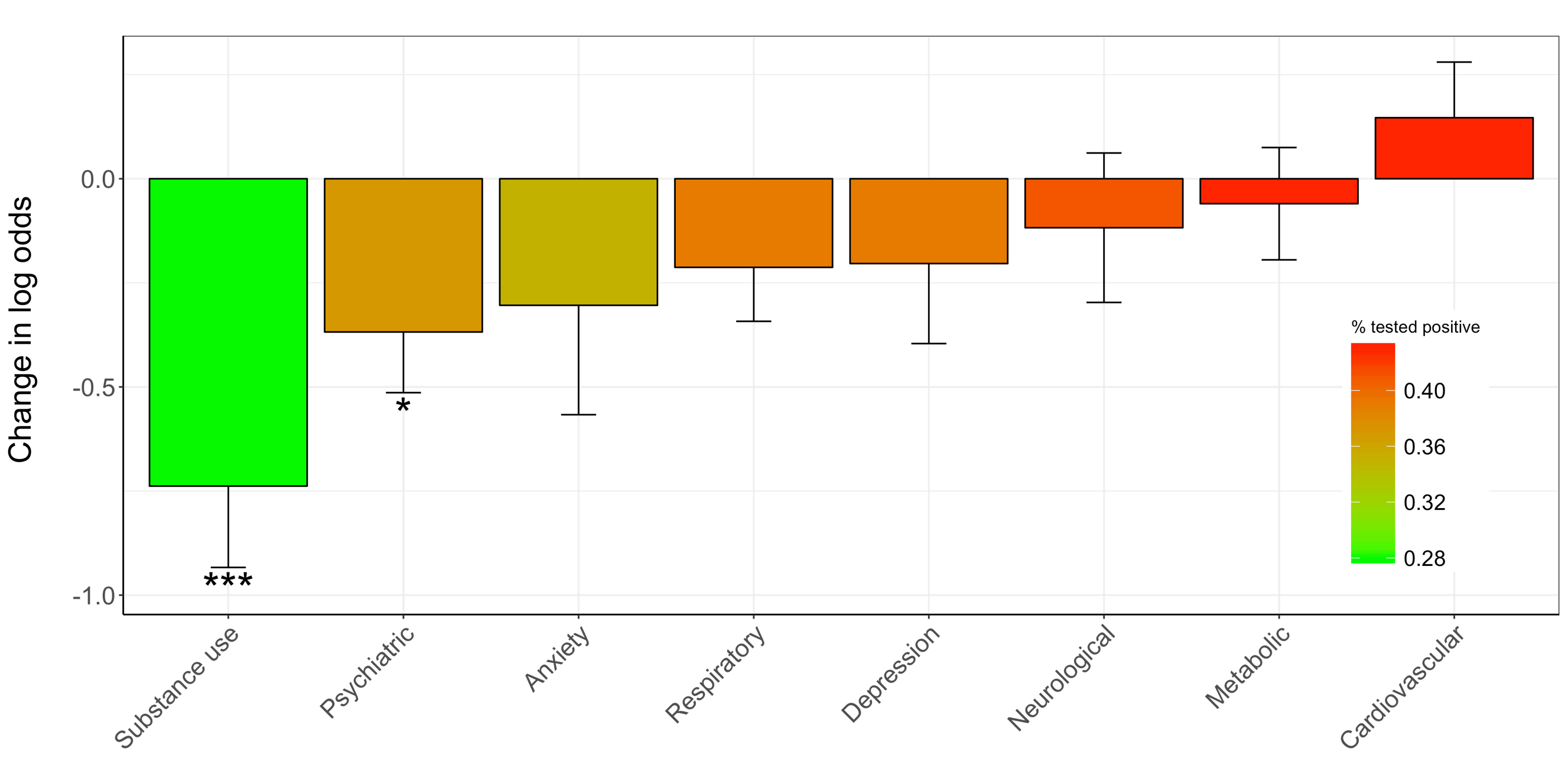 Associations between mental health items derived from the UKB mental health questionnaire and COVID-19 testingWe additionally tested whether mental health in the general population, regardless of ICD-10 diagnoses, was associated with COVID-19 testing prevalence and outcome. For this, we categorized people based on whether they responded affirmative to the mental health questions listed in Table S3. We then analysed the data identical to the primary analyses of ICD-10 diagnostic categories using affirmative answers as representing being a case. Please see the main text for the main results.Table S3. Mental health questions used to categorize individuals. Within each category, we binarized individuals on whether they responded affirmative or not on any of the questions. For happiness we binarized based on a mean split. The numbers before the categories and questions indicate the UKB data repository field codes.138: Depression20446	Ever had prolonged feelings of sadness or depression20441	Ever had prolonged loss of interest in normal activities139: Mania20502	Ever had period extreme irritability20501	Ever had period of mania / excitability140: Anxiety20421	Ever felt worried, tense, or anxious for most of a month or longer20425	Ever worried more than most people would in similar situation141: Addiction20401	Ever addicted to any substance or behaviour144: Psychotic experiences20468	Ever believed in an un-real conspiracy against self20474	Ever believed in un-real communications or signs20463	Ever heard an un-real voice20471	Ever seen an un-real vision146: Self-harm20479	Ever thought that life not worth living20485	Ever contemplated self-harm20480	Ever self-harmed147: Happiness20458	General happiness** Coded as follows:1	Extremely happy2	Very happy3	Moderately happy4	Moderately unhappy5	Very unhappy6	Extremely unhappyWe found no significant associations between test outcome and the mental health questions. Figure S2 and S3 summarize this; in Figure S2 we show the results with and without including individuals with a psychiatric disorder, and in Figure S3 we show the results after additionally covarying for respiratory, cardiovascular, and metabolic diagnoses, and socio-economic status.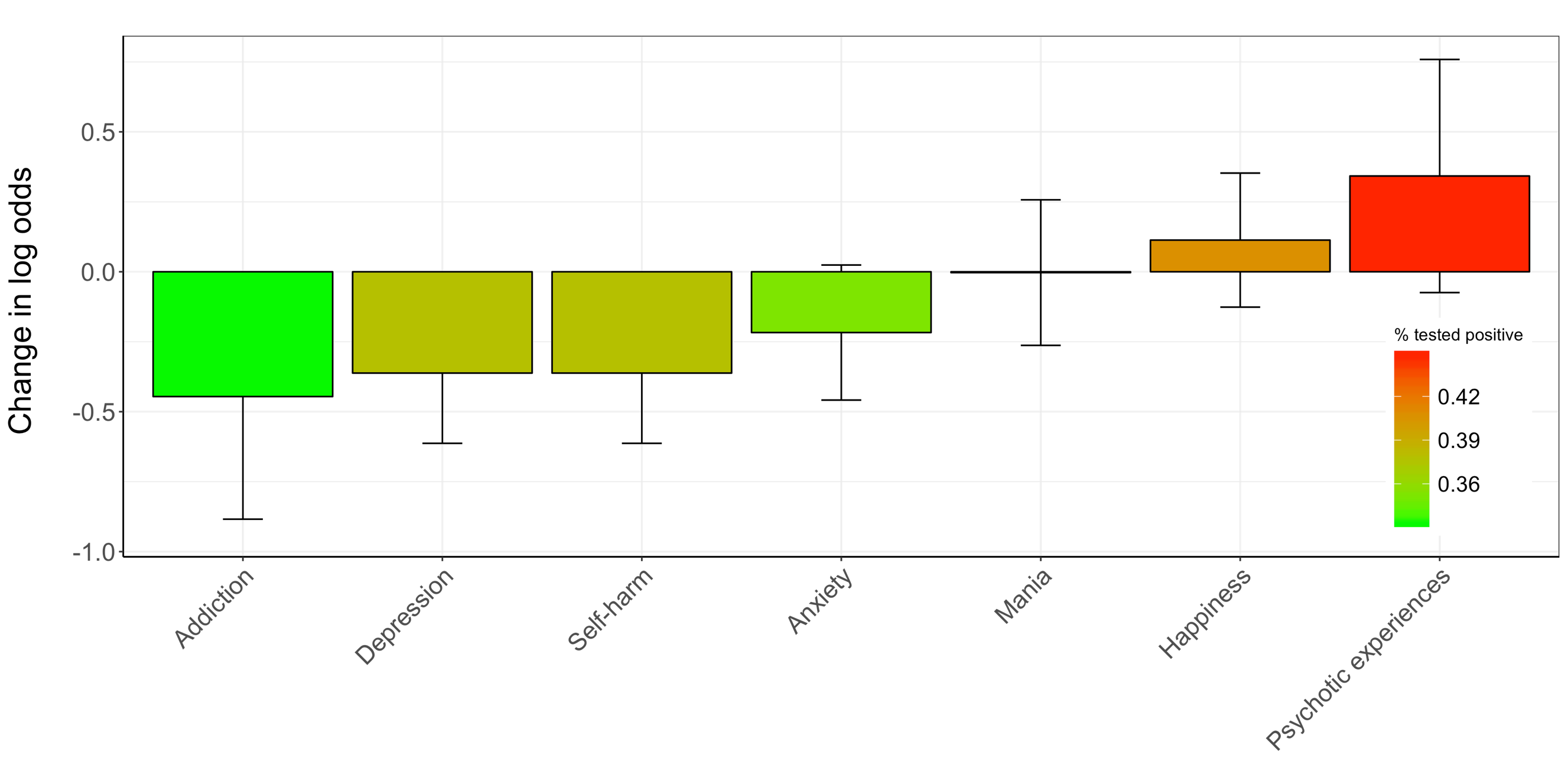 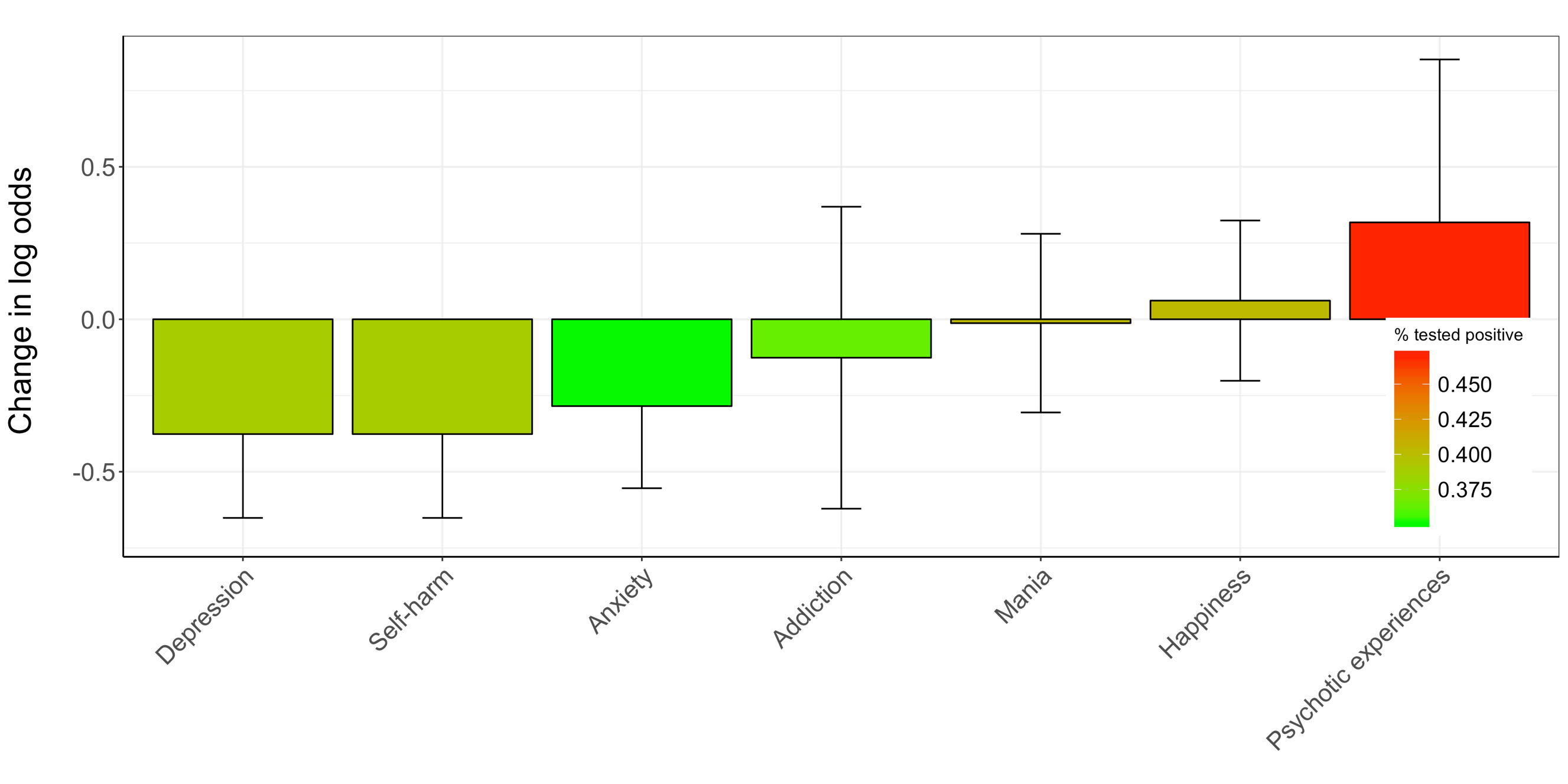 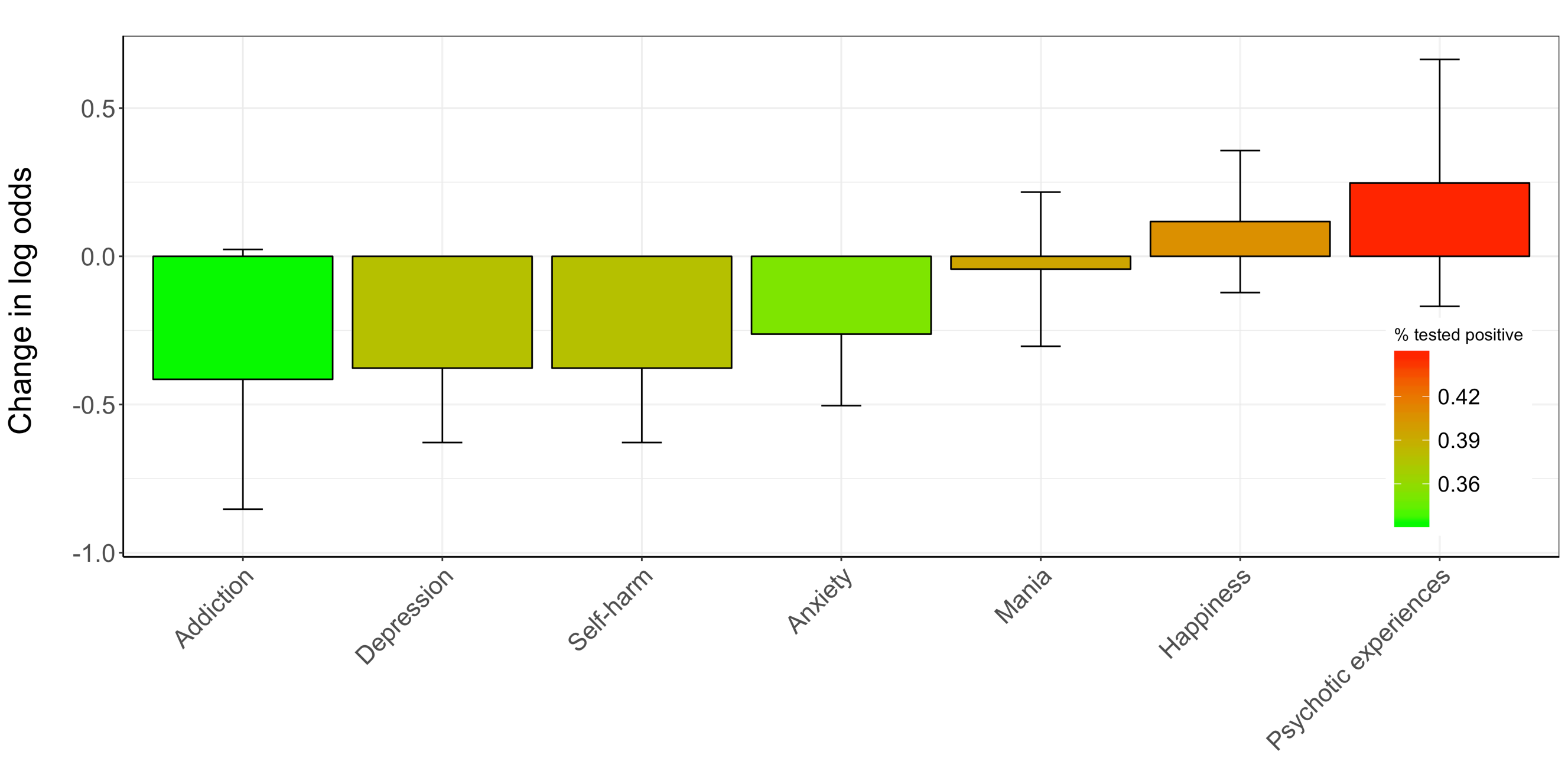 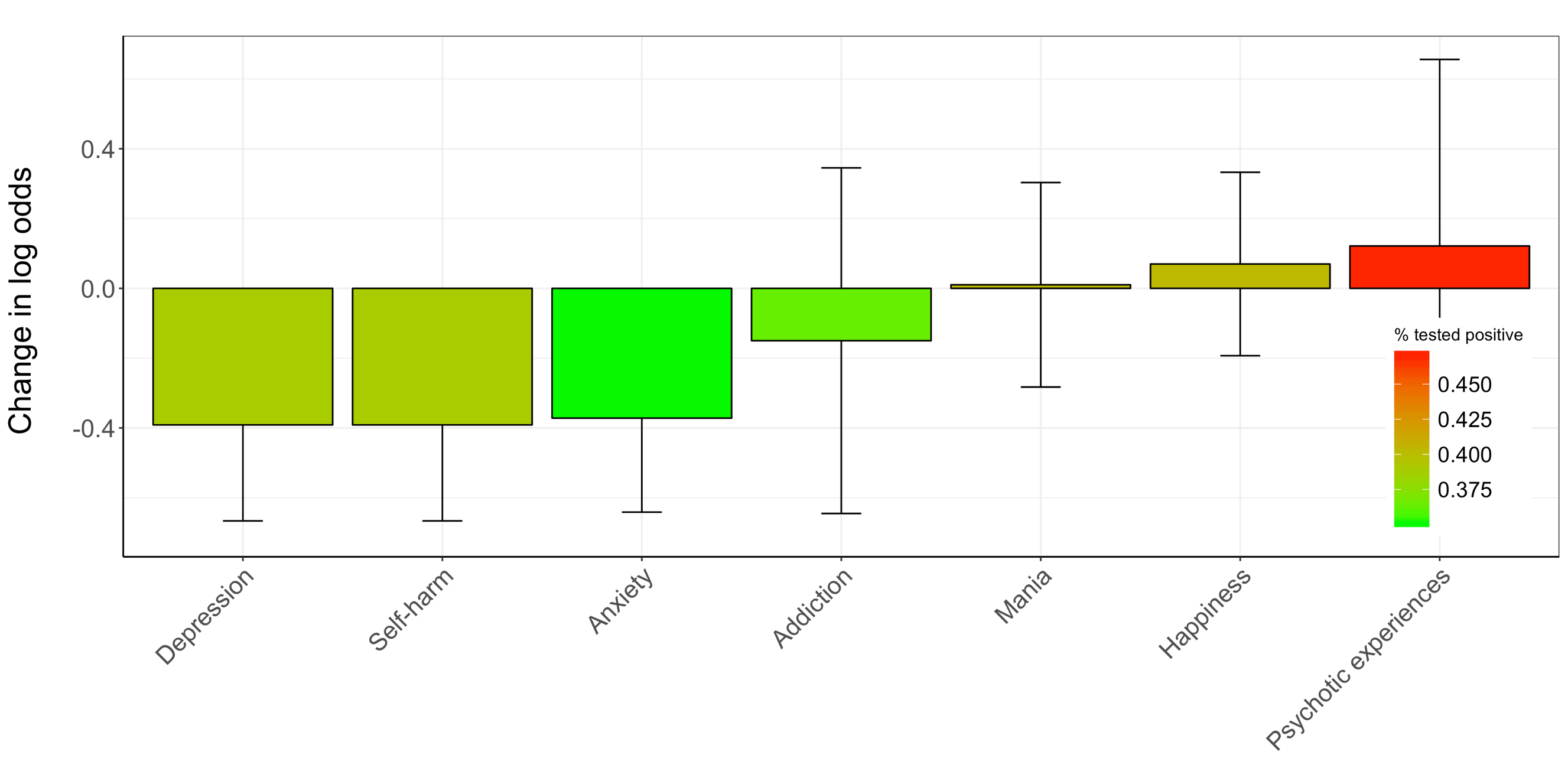 PsychiatricSubstanceAnxietyDepressionNeurologicalRespiratoryCardiovascularMetabolicPsychiatric disorder10.500.230.450.280.530.760.62Substance use110.170.260.230.560.760.61Anxiety10.3810 .560.290.550.790.71Depression10.290.2910.350.550.740.63Neurological0.520.210.120.2910.520.780.68Respiratory0.400.210.090.180.2110.780.58Cardiovascular0.330.160.080.140.180.4510.59Metabolic0.370.180.100.170.220.470.821